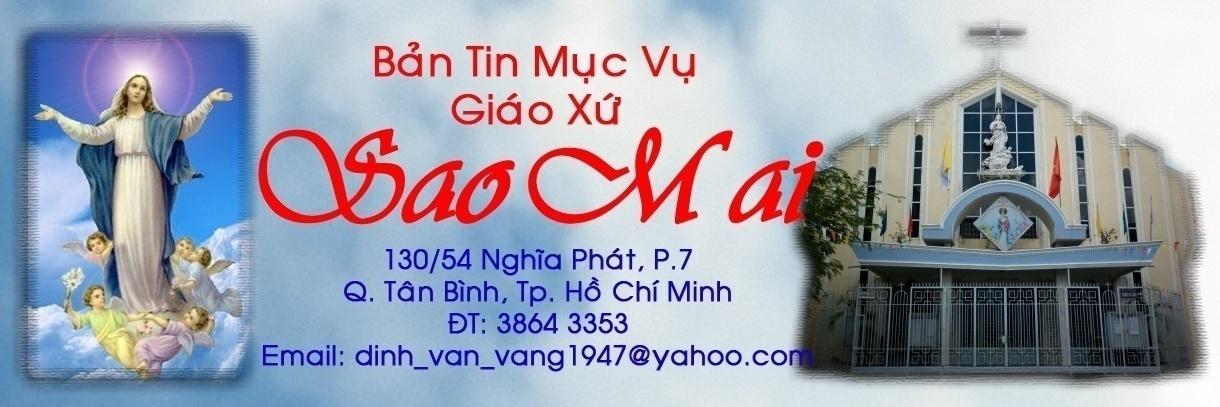 NỘI DUNGBẢN TIN SAO MAI SỐ 162.- THÁNG 01/2021I.LÁ THƯ LM CXỨ TH 01/2021: TRƯỞNG THÀNH ĐỨC TIN ĐỂ LOAN BÁO TIN MỪNG.	II.HỌC SỐNG NHÂN BẢN TH 01/2021: THỂ HIỆN LÒNG HIẾU THẢO BIẾT ƠN CHA MẸ.III.MỤC VỤ HNGĐ TH 01/2021: CHUNG TAY XÂY DỰNG MÁI ẤM GIA ĐÌNH.IV.HSTM TH 01/2021: CN LỄ HIỂN LINH ABC.- CN LỄ CHÚA CHỊU PHÉP RỬA B.- CN 2 TN B.- CN 3 TN B.- CN 4 TN B.V.TRANG MVỤ TH 01/2021: MV THIẾU NHI.- MV GIỚI TRẺ.- MV GIA ĐÌNH.- MV CA-RI-TAS.VI.THÔNG TIN GIÁO XỨ TH 01/2021:SINH HOẠT GIÁO XỨ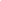 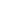 LÁ THƯ LM I. LÁ THƯ LM CHÍNH XỨ THÁNG 01/2021TRƯỞNG THÀNH ĐỨC TIN ĐỂ CHU TOÀN SỨ VỤ LOAN BÁO TIN MỪNGTRƯỞNG THÀNH VỀ ĐỨC TIN: Thượng Hội đồng Giám mục lần thứ 15 đã nhìn nhận HÀNH TRÌNH EMMAU (Lc 24,13-35) như là một văn bản kiểu mẫu để hiểu sứ vụ của Hội thánh trong tương quan với các thế hệ trẻ và giúp tái hiện lại cuộc đối thoại của Đức Giêsu với người trẻ hôm nay. Kiểu mẫu này mong muốn gửi đến các bạn trẻ nói chung bài học về sự trưởng thành về đức tin qua tiến trình 3 bước như sau:Bước 1. Chúa Giêsu đồng hành để bước vào trong đêm tối đức tin trong cuộc đời. Bước 2: Khi lắng nghe Người, họ cảm thấy lòng ấm lên và trí sáng ra; Rồi khi Người bẻ bánh thì mắt họ đã mở to ra để nhận ra Người.Bước 3: Sau đó chính họ được ơn Chúa thôi thúc đã chọn lập tức quay trở lại ngay con đường vừa đi, để về với cộng đoàn và chia sẻ kinh nghiệm gặp gỡ Đấng Phục sinh cho anh em.HĐGM/VN trong Thư Chung 2019 đã khuyên dạy các bạn trẻ như sau:“Như hai người trẻ trên đường Emmau, các con hãy đến với Chúa Giêsu, tâm sự với Người trong cầu nguyện, lắng nghe lời Người trong Sách Thánh, đón nhận sức sống của Người trong Thánh Thể, nhờ đó biết nhìn cuộc đời với cặp mắt mới và nhận ra Chúa luôn đồng hành với các con.” (HĐGMVN, Thư Chung 2019)CHU TOÀN SỨ VỤ LOAN TIN MỪNG PHỤC SINH:- “MỤC VỤ GIỚI TRẺ 2021” là Chủ đề chính trong tiến trình 3 năm đồng hành với người trẻ trong các thánh lễ, các hoạt động, để hướng người trẻ về với ý nghĩa lớn nhất của mục vụ là Bí Tích Thánh Thể - là sức mạnh và là ân sủng giúp người trẻ tìm lại niềm hạnh phúc thật, kín múc ơn bình an, và sức mạnh để bước tiếp chặng đường sứ mạng cuộc đời Chúa trao cho mỗi người trẻ.- Các vị chủ chăn đã khuyên dạy các bạn trẻ công giáo cần làm gì? “Như hai người trẻ trên đường Emmau, các con hãy mạnh dạn kể lại cho các bạn trẻ khác về kinh nghiệm đức tin của mình, kể bằng lời và bằng chính cuộc sống tốt lành của các con. Hơn ai hết, chính các con phải là tông đồ cho người trẻ, những người cùng trang lứa, sống trong cùng một thời đại và môi trường với các con. Được như thế, các con sẽ trở thành những sứ giả loan báo Tin mừng của Chúa Kitô Phục sinh cho mọi người, đồng thời góp phần xây dựng quê hương và dân tộc Việt Nam ngày một thịnh vượng, công bằng và hạnh phúc.” (HĐGMVN, Thư Chung 2019).Năm nay, cùng với Hội Thánh giáo xứ chúng ta hướng về Giới trẻ để cùng đồng hành với họ trong đời sống hôn nhân gia đình, giúp các bạn trẻ và các gia đình trẻ ý thức sứ mạng sống đức tin và quyết tâm làm chứng cho Chúa ngay trong gia đình ruột thịt của mình, xây dựng cho gia đình mình ngày một an vui và chan hòa hạnh phúc, nhờ đó giúp mọi người chung quanh nhận biết tin yêu Chúa để cùng được chia sẻ niềm vui ơn cứu độ với chúng ta.LM CHÍNH XỨ SAO MAIII. HỌC SỐNG NHÂN BẢN THÁNG 01/2021THỂ HIỆN LÒNG HIẾU THẢO BIẾT ƠN CHA MẸ1.LỜI CHÚA: “Kẻ làm con, hãy vâng lời cha mẹ theo tinh thần của Chúa, vì đó là điều phải đạo. Hãy tôn kính cha mẹ. Đó là điều răn thứ nhất có kèm theo lời hứa: để ngươi được hạnh phúc và hưởng thọ trên mặt đất này." (Ep 6,1-3).2.CÂU CHUYỆN:Không hiểu sao mẹ của tôi chỉ có một con mắt. Từ bé, tôi thường ghét mẹ, bởi chính vì điều đó mà tôi thường cảm thấy xấu hổ với mọi người. Để nuôi sống gia đình, mẹ đã nhận việc nấu bếp ăn trong trường học. Một ngày nọ, khi tôi ở lớp tiểu học, mẹ đã vào trong lớp để xem tôi học hành thế nào. Đất như sụt xuống dưới chân tôi. Tại sao mẹ lại đến đây chứ? Tôi ngượng chín người. Tôi làm ra vẻ không quen biết mẹ. Rồi nhìn mẹ với vẻ căm ghét và chạy ra khỏi lớp. Ngày hôm sau, khi nghe đứa bạn cùng lớp hỏi: "Ê, ê...mẹ cậu bị chột mắt hả?", tôi chỉ muốn chui ngay xuống lỗ nẻ. Tôi muốn mẹ hãy đi đâu đó cho khuất mắt. Hôm đó, khi gặp mẹ, tôi đã nói hỗn với mẹ: "Sao mẹ không chết quách đi cho xong ? Sao mẹ lại để  con trở thành trò cười trước mắt đám bạn của con như thế ?"Mẹ chỉ im lặng thở dài. Tôi thậm chí không nghĩ là mình đã nói hỗn với mẹ, bởi vì khi đó tôi quá bực tức. Tôi chẳng cần biết mẹ đang nghĩ gì, và chỉ muốn mẹ phải ở nhà, đừng đến làm việc ở trong nhà trường của tôi nữa.Năm tháng qua đi...Sau nhiều năm miệt mài, tôi được đi du học ở Singapore. Sau đó tôi lấy vợ, mua nhà. Rồi hai đứa con lần lượt ra đời. Cuộc sống vợ chồng tôi nói chung khá ổn định. Rồi đến ngày nọ, mẹ tôi đã nhờ được người giúp đi du lịch sang bên Singapore và đã tìm đến nhà thăm tôi. Đã nhiều năm mẹ con tôi không gặp nhau và mẹ muốn được biết biết mặt vợ con tôi. Khi mẹ bước vào nhà, mấy đứa con nhà tôi đã sợ hãi nhìn bà lão xa lạ bị chột mắt. Tôi đã có ý nghĩ không muốn mẹ đến thăm gia đình tôi, nên ngay sau đó tôi đã nói với mẹ: "Thôi, mẹ hãy mau quay về đi!".Mẹ đáp:" Hãy tha lỗi cho mẹ. Hình như mẹ đã đến nhầm địa chỉ rồi, con ạ". Nói rồi mẹ liền bỏ đi luôn.Một năm sau, tôi đã nhận được thư mời về họp anh em cùng lớp phổ thông. Tôi báo với vợ là tôi mắc bận đi công tác, mua vé máy bay và lên đường trở về chốn xưa.Sau khi gặp gỡ vui vẻ với đám bạn học, tôi đã ghé về ngôi nhà cũ đã từng sống hồi còn bé để xem ngôi nhà giờ này ra sao. Hàng xóm nói mẹ tôi mới mất cách đây một tuần. Tôi thoáng buồn một chút, rồi mở bức thư mẹ nhờ họ gửi cho tôi trước khi qua đời. Bức thư như sau: "Con trai yêu quý nhất đời của mẹ! Mẹ lúc nào cũng nhớ đến con. Mẹ rất tiếc là đã đi sang Singapore thăm con và làm cho các cháu nhà con phải sợ hãi. Mẹ cũng mừng khi hay tin con sắp bay về quê cũ họp mặt với bạn bè cùng lớp thời phổ thông. Nhưng mẹ không biết khi đó có còn sức chỗi dậy khỏi giường để gặp mặt con được không... Mẹ cũng lấy làm tiếc khi biết rằng: Dù đã trưởng thành, nhưng con vẫn luôn mang mặc cảm và thấy xấu hổ về việc mẹ bị chột mắt. Con trai nhỏ, con có biết không? Sở dĩ mẹ bị chột mắt là vì yêu thương con: Khi còn mới được hai tuổi, con đã chơi với chúng bạn và đã bị té hỏng mất một con mắt. Mẹ không thể chịu đựng cảnh đứa con trai của mẹ khi lớn lên chỉ có một con mắt. Vì thế, mẹ đã yêu cầu bác sĩ giải phẫu để lấy con mắt của mẹ mà thay cho con mắt của con bị hư. Và từ ngày đó đến nay, mẹ chấp nhận tình trạng chỉ còn một con mắt, nhưng mẹ luôn tự hào khi thấy con đủ hai mắt và đang nhìn hộ mẹ bằng một con mắt mẹ đã thay cho con.Luôn yêu thương con hết lòng.Mẹ của con ".3. SUY NIỆM:Đạo hiếu vẫn luôn được mọi người trên thế giới đề cao và thực hiện. Khi cha mẹ còn sống, con cái phải phụng dưỡng và tránh làm buồn lòng các ngài. Khi cha mẹ qua đời con cái phải năng tưởng nhớ, cầu nguyện cho cha mẹ nhất là vào dịp giỗ tết. Vì cầu nguyện cho các ngài được giải thoát khỏi tội lỗi và được hưởng hạnh phúc là “một việc lành thánh rất đẹp lòng Thiên Chúa”. Thảo kính cha mẹ không phải chỉ bằng việc biếu những món quà to, đồ lỡi tết nặng, nhưng là năng thăm viếng vào các ngày nghỉ lễ, để an ủi, phụng dưỡng các ngài. Thảo kính cha mẹ còn là vâng nghe lời các ngài dạy dỗ bảo ban; biết kính trên nhường dưới; biết ghi lòng tạc dạ để đền đáp công ơn sinh thành dưỡng dục của các ngài như người xưa dạy: “Công cha như núi Thái Sơn.- Nghĩa mẹ như nước trong nguồn chảy ra.- Một lòng thờ mẹ kính cha.- Cho tròn chữ hiếu mới là đạo con”.4. LỜI CẦU: Hát bài: CẦU CHO CHA MẸXin Chúa í a chúc lành cho đời cha mẹ của con. Công ơn là như núi non dưỡng nuôi con bao ngày vuông tròn. Con sinh đến trong đời an vui nhờ có ơn trời, và ơn cha mẹ suốt đời coi nhẹ khổ đau.Đk: Xin cho cha mẹ con thắm mãi tình son của Chúa Trời. cho con giữa gia đình luôn sống theo tình người con ngoanLM ĐAN VINHLM ĐAN VINH - HHTMIII. MỤC VỤ HÔN NHÂN GIA ĐÌNH THÁNG 01.2021CHUNG TAY XÂY DỰNG MÁI ẤM GIA ĐÌNH1. LỜI CHÚA: Ông Giu-se liền trỗi dậy, và đang đêm, đưa Hài Nhi và mẹ Người trốn sang Ai-cập (Mt 2,14) :2. CÂU CHUYỆN: HÌNH ẢNH ĐẸP NHẤT LÀ MÁI ẤM GIA ĐÌNHCó nhà hoạ sĩ kia cứ mãi mơ ước trong đời mình sẽ vẽ được một bức tranh đẹp nhất thế giới. Nhưng anh ta không biết phải vẽ thứ gì để bức tranh sẽ có được hình ảnh, màu sắc, và nội dung sâu đậm đáng trở thành bức tranh tuyệt vời nhất trần gian.Chàng đã tìm hỏi với một linh mục về điều gì đẹp và ý nghĩa nhất. Vị linh mục trả lời ngay: “Niềm tin. Niềm tin là số một, niềm tin sẽ nâng cao giá trị con người. Niềm tin sẽ chữa lành và biến đổi mọi sự nên tuyệt vời.”Chàng hoạ sĩ cũng đặt câu hỏi tương tự với một cô gái đang bước lên xe hoa về nhà chồng. Cô gái trả lời: “Trên thế gian này không có gì đẹp bằng tình yêu. Tình yêu là hơi thở, là sức sống, là hạnh phúc, là tất cả. Tình yêu biến cay đắng thành ngọt ngào, đưa tiếng cười vào nơi than khóc, đổi nghèo hèn tầm thường thành phú quí cao sang. Tình yêu thật tuyệt vời.”Cuối cùng người hoạ sĩ gặp một anh thương binh vừa trở về từ tiền phương. Anh lính đã trả lời: “Hoà bình là điều đẹp nhất trần gian. Ở đâu có chiến tranh, ở đó có đổ nát, bất hạnh, khổ đau. Ở đâu có hoà bình, ở đó có cái đẹp.”Ba câu nói của ba con người-- vị linh mục, cô gái sắp lấy chồng và anh thương binh trẻ-- đã làm cho người hoạ sĩ phân vân: không biết phải làm thế nào để trên bức tranh của mình có thể diễn tả cùng một lúc niềm tin, tình yêu, và hoà bình.Đang suy nghĩ anh về đến nhà lúc nào không hay. Mấy đứa con anh ùa ra đón bố. Anh nhận thấy niềm tin trong ánh mắt của các con. Anh cũng cảm được tình yêu trong chiếc hôn chân thành của người vợ. Niềm tin của con cái và tình yêu của người vợ làm cho tâm hồn anh ta ấm áp và an bình lạ thường. Thế rồi một ý tưởng chợt lóe lên trong đầu. Anh vội ngồi xuống khởi công vẽ tranh, và sau khi hoàn thành tác phẩm đẹp nhất thế gian, anh đã đặt tên cho nó: “Mái Ấm Gia Đình.”Mái ấm gia đình chính là hình ảnh xinh đẹp và sống động nhất mà người ta có thể vẽ được về Nước Trời hay Thiên đàng ngay trên thế gian này. Mái ấm gia đình cũng sẽ là lời chứng tá hùng hồn nhất cho sự hiện diện của Đức Giêsu giữa dương gian.3. SUY NIỆM: 1) NGUYÊN NHÂN GÂY ĐỔ VỠ HẠNH PHÚC GIA ĐÌNH:Các gia đình có thể gặp nguy cơ bị đổ vỡ hạnh phúc do các nguyên nhân như sau: a) Do thái độ ích kỷ, lười biếng và vô trách nhiệm: khi vợ chồng không biết lo cái ăn cái mặc hay chỗ ở cho gia đình, dẫn đến thái độ vợ chồng khinh thường tranh cãi và giận hờn nhau.b) Do các thói hư như rượu chè, cờ bạc, trai gái hút chích… Khi hai người ứng xử thiếu lịch sự tế nhị với nhau và với người thân, không thống nhất về cách nuôi dạy con cái, không tôn trọng nhau thể hiện qua việc một mình quyết định những việc quan trọng trong gia đình.c) Do thiếu tình thương yêu giữa hai vợ chồng: Do không hâm nóng khiến tình yêu lâu ngày bị phai lạt, thể hiện qua việc không nói chuyện với nhau, mỗi người đi tìm thú vui với bạn bè ngoài gia đình hoặc chia sẻ tình cảm với người thứ ba… 2) LÀM THẾ NÀO ĐỂ GIA ĐÌNH HÒA HỢP HẠNH PHÚC?a) Mỗi người cần chu toàn trách nhiệm đối với gia đình.b) Hãy chịu đựng nhau và tha thứ cho nhau.c) Hãy biết tôn trọng nhau, năng trao đổi bàn bạc để thống nhất trong mọi việc.d) Gia đình phải có bàn thờ Chúa: Cần lập một bàn thờ Chúa ở nơi trang trọng như tại phòng khách và duy trì giờ kinh tối gia đình hằng ngày. Trong giờ kinh tối tuy ngắn gọn, nhưng luôn có phần lắng nghe Lời Chúa và lần hạt chung cầu cho gia đình. TÓM LẠI: Nếu gia đình có “Thiên Chúa là Tình Yêu” ngự trị, chồng yêu vợ, vợ yêu chồng, con cái thảo kính cha mẹ, anh chị em trong nhà biết nghĩ đến nhau và quan tâm đến nhau… thì chắc gia đình sẽ vượt qua được mọi thử thách, sẽ vui sống thuận hòa với nhau và gia đình sẽ chu toàn được sứ mệnh làm chứng cho Chúa trước mặt người đời.4. LỜI CẦU:LẠY CHÚA GIÊ-SU. Xin giúp các đôi vợ chồng trẻ biết cách duy trì được tình yêu thuở ban đầu. Xin cho họ biết “cho đi hơn là nhận lãnh”, biết ân cần phục vụ lẫn nhau, quảng đại tha thứ và chịu đựng nhau… Nhờ đó gia đình tín hữu chúng con sẽ trở thành một thiên đàng tình yêu, là dấu chỉ sau này chúng con sẽ cùng được hưởng hạnh phúc trên Thiên đàng.LM ĐAN VINH - HHTMIV. HIỆP SỐNG TIN MỪNG THÁNG 01/2021CN CHÚA HIỂN LINH ABCTuần lễ từ 03/01 đến 09/01/2021- Mt 2,1-12.LÀ ÁNH SÁNG CHIẾU SOI MUÔN DÂN- Lời Chúa: “Họ liền sấp mình bái lạy Người. Rồi mở bảo tráp, họ lấy vàng, nhũ hương và mộc dược mà dâng tiến” (Mt 2,11).- Mỗi tín hữu phải là một ánh sao lạ :Chúng ta phải dùng lời nói, việc làm và cách ứng xử để giúp bạn bè và anh em lương dân nhận biết Chúa. Một nụ cười, một ánh mắt cảm thông, một lời động viên khích lệ đúng lúc của chúng ta cũng có thể sáng lên giống như các vì sao trên trời theo lời thánh Phao-lô dạy: “Giữa một thế hệ sa đọa, anh em hãy tỏa sáng như những vì sao trên vòm trời” (Pl 2,15b). Tuy nhiên, chúng ta chỉ có thể là những vì sao sáng khi chúng ta biết để cho ngôi Sao Mai là Đức Kitô mọc lên trong lòng chúng ta (x. Kh 2,28). - LẠY CHÚA. Cuộc chiến giữa ánh sáng và bóng tối vẫn đang tiếp diễn trên thế gian và ngay trong lòng mỗi người chúng con. Ước chi chúng con đừng chỉ biết nguyền rủa bóng tối tội ác, mà còn biết làm cho ngọn đèn đức tin của chúng con luôn cháy sáng đức ái, để cả trái đất này đều được ngập tràn ánh sáng tìn yêu của Chúa, nhờ đó sẽ giúp mọi người nhận biết tin yêu Chúa và được chia hạnh phúc Nước Trời với chúng con.CN LỄ CHÚA CHỊU PHÉP RỬA BTuần lễ từ 10/01 đến 16/01/2021-Mc 1,7-11.SỐNG KHIÊM HẠ ĐỂ NÊN CON THẢO  CỦA CHÚA CHA- Lời Chúa: Khi ấy, Gio-an rao giảng rằng : “Có Đấng quyền thế hơn tôi đang đến sau tôi, tôi không đáng cúi xuống cởi quai dép cho Người” (Mc 1,7).- Tin mừng lễ Đức Giê-su chịu phép rửa hôm nay dạy chúng ta bài học về mầu nhiệm nhập thể của Chúa Giê-su. Người chính là Con Thiên Chúa đã đến lập cư giữa loài người và trở thành người phàm giống như chúng ta mọi đàng ngoại trừ không có tội. Khi đứng xếp hàng để được Gio-an dìm xuống dòng sông để chịu thanh tẩy bằng nước, Đức Giê-su đã thiết lập bí tích rửa tội để thanh tẩy các tín hữu chúng ta bằng Nước và Thánh Thần hầu ban ơn thánh biến hóa chúng ta trở nên con Thiên Chúa giống như Người. Từ nay chúng ta không còn phải là kẻ xa lạ, nhưng là người nhà của Thiên Chúa. Qua bí tích Thánh Tẩy chúng ta đã được tháp nhập làm chi thể của đầu nhiệm thể là Đức Giê-su. Hơn nữa, chúng ta còn được tham phần vào ba chức vụ của Người là tư tế, ngôn sứ và vương đế. Tuy nhiên, điều quan trọng nhất chúng ta cần học tập hôm nay là sống khiêm hạ noi theo gương mẫu và lời dạy của Đức Giê-su và của vị tiền hô của Người là Gio-an: - LẠY CHÚA GIÊ-SU, “Đấng hiền lành và khiêm nhường trong lòng”, xin thanh tẩy con sạch mọi thói hư tật xấu, nhất là thói tự ái cao và tự mãn. Xin giúp con thành tâm hoán cải để ngày một ứng xử hiền lành khiêm tốn hơn, để đáng được ơn thứ tha tội lỗi và xứng đáng được hưởng hạnh phúc Nước Trời đời sau.- AMEN.CN 2 TN B .Tuần lễ từ 10/01 đến 16/01/2021- Ga 1,35-42CHIA SẺ NIỀM TIN- LỜI CHÚA: Trước hết, An-rê gặp em mình là ông Simon và nói: “Chúng tôi đã gặp Đấng Mêsia” (là Đấng Kitô). Rồi ông dẫn em mình đến gặp Đức Giêsu (Ga 1,40-42a).- Mỗi người chúng ta hãy tự vấn lương tâm: Tôi đã đặt trọn niềm tin vào Đức Giêsu chưa? Mỗi lần rước lễ tôi có cảm thấy đã gặp Chúa Giêsu Thánh Thể không? Mỗi khi gặp một người nghèo khổ bệnh tật, tôi có ý thức Chúa Giêsu đang ở trong họ và đang chờ tôi giúp đỡ hay không? Tình yêu của tôi dành cho Chúa hiện ở mức độ nào và có thúc bách tôi dấn thân giới thiệu Chúa cho người khác như Anrê đã làm hay không? Sự dửng dưng với vấn đề Đức Tin là do đâu? Trong những ngày này, tôi sẽ làm gì để củng cố lòng tin cậy mến trong tôi?- LẠY CHÚA GIÊSU, xin dạy chúng con luôn ý thức rằng: ngày hôm nay Chúa vẫn muốn chúng con trở thành đôi tay của Chúa, muốn dùng chúng con như miệng lưỡi của Chúa, như trái tim đầy yêu thương của Chúa. Ngày hôm nay, Chúa vẫn đang dùng chúng con như khí cụ bình an của Chúa, để đến với tha nhân và xoa dịu những đau thương bất hạnh mà họ đang phải chịu, để giúp họ vui mừng và hy vọng về một tương lai tốt đẹp hơn. Nhất là giúp họ đứng vững trên chính đôi chân của mình. Nhờ đó họ sẽ chu toàn sứ mệnh làm chứng cho Chúa giữa lòng thế giới hôm nay.- Amen.CN 3 TN BTuần lễ từ 24/01 đến 30/01/2021- Mc 1,14-20HÃY SÁM HỐI VÀ TIN VÀO TIN MỪNG- LỜI CHÚA: “Thời kỳ đã mãn, và Triều Đại Thiên Chúa đã đến gần. Anh em hãy sám hối và tin vào Tin Mừng” (Mc 1,15).- Phạm tội là khi ta làm buồn lòng Chúa, khi ta cố tình bỏ qua, không làm những lệnh Chúa truyền hoặc cố tình vi phạm những điều Chúa cấm. Những điều này tóm lại trong 4 kinh: Một là “Mười Điều Răn Đức Chúa Trời”. Hai là “Sáu Điều Răn Hội Thánh”. Ba là “Thương Người Có Mười Bốn Mối”. Bốn là kinh Hòa Bình. Nếu muốn được Chúa tha tội và được ơn giao hòa với Chúa, ta phải thực lòng sám hối ăn năn. Sự ăn năn được biểu lộ qua việc hồi tâm xét mình, lo buồn trách mình vì đã phạm tội mất lòng Chúa, khiêm nhường xưng thú tội lỗi trong tòa giải tội và quyết tâm chừa cải bằng việc xa lánh dịp tội và làm việc đền tội cân xứng.- LẠY CHÚA GIÊSU. Hôm nay con hiểu rằng: Để có thể đi theo làm môn đệ của Chúa thì chúng con phải biết sẵn sàng từ bỏ. Giờ đây noi gương 4 môn đệ đầu tiên, con xin đặt Chúa ở vị trí trước hết, vượt trên mọi tình cảm liên hệ gia đình ruột thịt, trên tình thân bè bạn hay nghề nghiệp của con… Con muốn được cùng Chúa đi ủi an những người hoạn nạn hay đang gặp phải cơn quẫn bách tiền bạc, để dẫn đưa họ mau quay về với Chúa. Vì chỉ có Chúa mới thực là niềm vui và là hạnh phúc vĩnh viễn của chúng con.- Amen.CN IV TN BTuần lễ từ 31/01 đến 06/02/2021; Mc 1,21-28DIỆT TRỪ QUỶ DỮ- LỜI CHÚA: Đức Giê-su quát mắng ma quỷ: “Câm đi, hãy xuất khỏi người này!” Thần ô uế lay mạnh người ấy, thét lên một tiếng, và xuất khỏi anh ta (Mc 1,25-26).- Ma quỉ. vốn là thiên thần kiêu ngạo phản nghịch với Thiên Chúa nên đã bị đày xuống hỏa ngục (x.Kh 20,7-10); Chúng được phép cám dỗ người ta phạm tội (x. St 2,24; Lc 4,2); trói buộc người ta bằng bệnh tật (x. Lc 13,16). Sứ mệnh của Đức Giêsu đến là để tiêu diệt ma quỉ nhờ quyền năng Thiên Chúa (x. Mt 12,22 tt). Người cũng ban quyền trừ quỉ cho các tông đồ (x. Mc 6,7). Ngày nay ma quỉ thường nhập vào những người yếu  đức tin (x.Mt 13,43-45); Chúng hành hạ người ta như sàng gạo (x.Lc 22,31) và hung ác như sư tử luôn rình mồi cắn xé người ta (x.1 Pr 5,8). Giáo Hội có sứ mệnh diệt trừ ma qủy và mọi tội lỗi gian ác, bằng Lời quyền năng của Chúa và sức mạnh ơn Thánh Thần. Đến ngày tận thế. ma quỉ và những kẻ gian ác sẽ bị tống vào hoả ngục muôn đời, nơi đó sẽ phải khóc lóc nghiến răng (x.Mt 25,41).- LẠY CHÚA GIÊSU. Chúa đến để tiêu diệt ma quỉ và thiết lập một Trời Mới Đất Mới. Chúng con nài xin Chúa giúp chúng con chiến thắng ma quỉ, tội lỗi và các đam mê, nhờ siêng năng học sống Lời Chúa, lãnh nhận ơn Chúa ban qua các bí tích… nhờ đó chúng con sẽ tích cực xua trừ ma quỷ và các sự gian ác như ma túy, cờ bạc, trộm cướp, phim ảnh xấu… ra khỏi gia đình khu xóm, hầu cho Nước Chúa mỗi ngày một lan rộng. AMEN.	V. MỤC VỤ GIÁO XỨ SAO MAI THÁNG 01/20211. MỤC VỤ THIẾU NHI: Lễ Giáng Sinh năm nay (2020), Mục Vụ Thiếu Nhi Sao Mai đã có buổi Canh thức đón mừng Giáng Sinh từ 18g15 đến 19g00 ngày 24/12/2020 tại nhà thờ. Năm nay số người tham dự canh thức khá đông. Các em đã chăm chỉ tập luyện và diễn xuất hoạt cảnh Giáng Sinh cách sinh động. Tuy nhiên cần rút kinh nghiệm để năm sau hạn chế việc tập luyện trên gian cung thánh, ảnh hưởng không tốt về đức tin cho các em. Cũng cần lưu ý thời gian khai mạc và kết thúc canh thức, tránh kéo quá dài ảnh hưởng đến chương trình Thánh Lễ Đêm Giáng Sinh của G.Xứ.2.MỤC VỤ GIA ĐÌNH:-Tháng 12/2020, Ban Mục Vụ Gia Đình (MVGĐ) đã chuẩn bị mừng Bổn Mạng  cho các thành viên Ban Mục Vụ Gia Đình bằng buổi tĩnh tâm vào 19g thứ Bảy 26/12/2020 theo chủ đề “Bảo Vệ và Xây Dựng Hạnh Phúc Gia Đình” do cha chính xứ Đa-minh hướng dẫn. Thánh lễ mừng Thánh Gia Thất (27/12) Bổn mạng của Ban MVGĐ và cũng là Bổn mạng của các gia đình công giáo diễn ra sốt sắng với sự tham dự của cộng đoàn giáo xứ. Cuối lễ, Cha chánh xứ Đaminh đã trao bảng Kỷ Niệm Hôn Phối cho các đôi kỷ niệm Hôn Phối 5, 10, 20, 25, 30, 40, 50… năm.-Trong tháng 1/2021, Ban Mục Vụ Gia Đình (MVGĐ) tiến hành các sinh hoạt thường lệ như sau:+Thăm và tặng thiệp chúc mừng kỷ niệm hôn phối các đôi vợ chồng có ngày kỷ niệm hôn phối trong tháng 01/2021. +Hàng tuần, các thành viên Ban MVGĐ họp mặt để cùng nhau cầu nguyện, chia sẻ Lời Chúa, học sống nhân bản và thông tin nội bộ.*** Đại diện ban MVGĐ là Anh Giuse PHẠM PHÚ CƯỜNG (SĐT: 0908 841 328). Phó ban: Chị Têrêsa PHẠM THỊ THÚY LIỄU (SĐT: 0937 760 448) và Anh Tađêo LÊ VĂN VŨ LINH (SĐT: 0775 751 335)3. MỤC VỤ CARITAS: 1.Công tác thực hiện trong tháng 12/2020: - Phát cơm từ thứ Hai tới thứ Sáu hàng tuần.- Phụ thức ăn cho mái ấm Chí Hòa thứ Bảy và Chủ nhật hàng tuần..- Ngày 21/12/2020: Tham dự lễ phát quà Giáng Sinh của Caritas TGP SG cho lớp học tình thương Nam Hòa – Quận Tân Bình.- Ngày 22/12/2020: Tặng quà cho người kém may mắn trong Hạt Chí Hòa dịp Noel.- Ngày 24/12/2020: Thăm và tặng quà cho bệnh nhân đau lâu ốm dài trong hạt Chí Hòa.- Ngày 25/12/2020 : Nấu ăn và dự lễ Tạ ơn với người khuyết tật tại mái ấm Hà Đông – Gò Vấp. 2. Đại Diện Ban Mục Vụ Ca-ri-tas GX Sao Mai: Trưởng là chị Ma-ri-a Hoàng thị Nhiễu- DĐ: 0983 043 997; Phó I: Chị Ma-ri-a Trần thị Hoàng Châu- DĐ: DĐ: 0908 244 905 ; Phó II: Chị Ro-sa Đinh thị Lành- DĐ: 0903 196 367.VI. THÔNG TIN GIÁO XỨ THÁNG 01/2021.1. NGÀY 01/01/2021: Lễ ĐỨC MARIA MẸ THIÊN CHÚA (Lễ Trọng): Là Bổn mạng của Hội Các Bà Mẹ Công Giáo Giáo hạt Chí Hoà. Thánh Lễ Đồng Tế vào lúc 17g30 ngày 29/12/2020 tại Nhà thờ giáo xứ Nam Hoà, do Đức Cha Phụ Tá Lu-y chủ tế.2. CHÚA NHẬT 03/01/2021: Lễ HIỂN LINH (Lễ Trọng): Giáo xứ sẽ tiến hành việc tháo dỡ hang đá tại khu vực Nhà Thờ vào sáng thứ Hai 04/01/2021 như thông lệ.3. 	QUÀ TẾT CHO NGƯỜI NGHÈO: Năm nay ba ngày Tết Tân Sửu (Mùng 1, 2 và 3 Tết) nhằm các ngày 12, 13 và 14/02/2021: Giáo Xứ sẽ tổ chức phát quà Tết giúp người nghèo ăn Tết như mọi năm. Ban Thường Vụ và các Tổ Phục Vụ 5 Giáo Họ sẽ quyên góp nơi các ân nhân như mọi năm. Đề nghị mọi người tích cực cộng tác để người nghèo có điều kiện đón mừng Xuân Mới.4. TIN BUỒN:Trong tháng 12/2020 có các linh hồn liên quan đến giáo xứ Sao Mai mới qua đời như sau: (1) bà Têrêsa Nguyễn Thị Chinh (Sinh năm 1937) Giáo họ Phanxico Xavie qua đời vào ngày 07/12/2020. (2) Ông Giuse Phạm Bầu Đức Công (Sinh năm 1935) Giáo họ Giuse, vào ngày 10/12/2020. (3) Bà Maria Trần Thị Di (Sinh năm 1951) Giáo họ Phaolô, vào ngày 17/12/2020. (4) bà Maria Nguyễn thị Kim Thúy (sinh 1967), con bà giáo Dưỡng, gốc Sao Mai, đã qua đời vào ngày 30/12/2020 tại tư gia thuộc địa bàn gx Thăng Long Q. 11. Thánh lễ an táng lh Maria Kim Thúy được cử hành vào hồi 05g00 sáng thứ Sáu 01/01/2021 tại Nhà Thờ Sao Mai, Ca đoàn Xê-xi-li-a hát lễ an táng.(5) ông cố Giuse là thân sinh của dì Hoa, thuộc tu sở Mến Thánh Giá Xuân Lộc phục vụ tại gx Sao Mai mới qua đời. Hai LM chính phó xứ và Ban Thường Vụ HĐMV GX Sao Mai gửi lời phân ưu và sẽ dâng 4 lễ cầu nguyện cho linh hồn Giuse vào: 5g00 sáng Thứ Bảy 02/01 và 05g00, 07g00, 17g00 CN 03/01/2021 tại NT Sao Mai để cộng đoàn cầu nguyện cho linh hồn Giuse. GX Sao Mai xin phân ưu cùng các tang quyến có người thân mới qua đời nói trên. Xin cộng đoàn tiếp tục cầu nguyện cho các linh hồn Têrêsa, Giuse, 2 Maria và ông cố Giuse sớm được về hưởng Thánh Nhan Thiên Chúa.TRUYỀN THÔNG SAO MAI